Соответствие рекламных конструкций архитектурному облику сложившейся застройки согласовано начальником Управления архитектуры и градостроительства администрации города-курорта Кисловодска________________________________СХЕМА РАЗМЕЩЕНИЯ РЕКЛАМНЫХ КОНСТРУКЦИЙНА ТЕРРИТОРИИгорода-курорта КисловодскаСТАВРОПОЛЬСКОГО КРАЯ(текстовая часть)Ставрополь, 2022Глава города-курорта Кисловодска Ставропольского края__________________Е.И. МоисеевСХЕМА РАЗМЕЩЕНИЯ РЕКЛАМНЫХ КОНСТРУКЦИЙНА ТЕРРИТОРИИгорода-курорта КисловодскаСТАВРОПОЛЬСКОГО КРАЯ(текстовая часть)Ставрополь, 2022АВТОРСКИЙ КОЛЛЕКТИВСОДЕРЖАНИЕЧАСТЬ 1. ОБЩИЕ ПОЛОЖЕНИЯНазначение настоящей Схемы размещения рекламных конструкций1.1.	Настоящая Схема размещения рекламных конструкций (далее – Схема) на территории города-курорта Кисловодска Ставропольского края разработана в целях реализации положений Федерального закона от 13 марта 2006 года №38-ФЗ «О рекламе», Закона Ставропольского края № 117-кз от 10.12.2013 г. «О некоторых вопросах, связанных с заключением договоров на установку и эксплуатацию рекламных конструкций», Постановления Правительства Ставропольского края от 11 сентября 2013 г. №335-п «Об утверждении порядка предварительного согласования схем размещения рекламных конструкций на земельных участках независимо от форм собственности, а так же на зданиях или ином недвижимом имуществе, находящемся в собственности Ставропольского края или муниципальной собственности, и вносимых в них изменений», иных законов и нормативных правовых актов, определяющих требования к распространению средств наружной рекламы.1.2.	Схема является документом, определяющим места размещения рекламных конструкций, типы и виды рекламных конструкций, установка которых допускается на данных местах, иные характеристики рекламных конструкций.1.3.	Схема не нарушает внешнего архитектурного облика сложившейся городской застройки, обеспечивает соблюдение градостроительных норм и правил, требований безопасности при размещении рекламных конструкций и устанавливает единые требования к средствам наружной рекламы, их размещению, эксплуатации и демонтажу на территории города-курорта Кисловодска Ставропольского края. 1.4. Схема размещения рекламных конструкций на земельных участках независимо от форм собственности, а также на зданиях или ином недвижимом имуществе, находящихся в собственности Ставропольского края или муниципальной собственности утверждается в соответствии с Уставом города-курорта Кисловодска.Сфера применения Схемы2.1.	Настоящая Схема регулирует отношения, возникающие при распространении наружной рекламы с использованием рекламных конструкций, а также при эксплуатации, техническом обслуживании, модернизации и оценке их размещения. Схема не распространяет свое действие на вывески, витрины, киоски, лотки, передвижные пункты торговли, уличные зонтики.2.2.	Положения Схемы распространяются на рекламные конструкции, расположенные на внешних стенах, крышах и иных конструктивных элементах зданий, строений, сооружений или вне их, а также остановочных пунктов движения общественного транспорта, являющиеся рекламными конструкциями стабильного территориального размещения.2.3.	Положения Схемы обязательны для соблюдения органами государственной власти, органами местного самоуправления, физическими и юридическими лицами, должностными лицами, осуществляющими, регулирующими или контролирующими деятельность по установке, эксплуатации и демонтаже рекламных конструкций на территории города-курорта Кисловодска Ставропольского края.2.4.	Содержащиеся в Схеме требования являются исчерпывающими, имеют прямое действие на всей территории города-курорта Кисловодска Ставропольского края и могут быть изменены только путем внесения изменений в настоящую Схему.Основные понятия, используемые в настоящей СхемеПонятия, используемые в настоящей Схеме, применяются в следующем значении: Реклама – информация, распространенная любым способом, в любой форме и с использованием любых средств, адресованная неопределенному кругу лиц и направленная на привлечение внимания к объекту рекламирования, формирование или поддержание интереса к нему и его продвижение на рынке;Рекламная конструкция – щит, стенд, строительная сетка, перетяжка, электронное табло, воздушный шар, аэростат, а также иное техническое средство стабильного территориального размещения, монтируемое и располагаемое на внешних стенах, крышах и иных конструктивных элементах зданий, строений, сооружений или вне их, а также остановочных пунктах движения общественного транспорта. Рекламные конструкции не являются объектами недвижимости.Временная рекламная конструкция – рекламная конструкция, срок размещения которой обусловлен ее функциональным назначением и местом установки и составляет не более, чем 12 месяцев (строительные сетки, ограждения строительных площадок, мест торговли, иные подобные технические средства).Вывеска – конструкция в объемном или плоском исполнении, содержащая сведения, распространение которых по форме и содержанию является для юридического лица обязательным на основании закона или обычая делового оборота. Располагается, как правило, на фасаде здания. Социальная реклама – вид некоммерческой рекламы, направленной на изменение моделей общественного поведения и привлечения внимания к проблемам социума.Информационное поле рекламной конструкции – часть рекламной конструкции, предназначенная для распространения рекламы.Эксплуатация рекламной конструкции – стадия жизненного цикла рекламной конструкции, на которой осуществляется использование рекламной конструкции по назначению, ее техническое обслуживание, наладка, модернизация и ремонт.Рекламораспространитель – лицо, осуществляющее распространение рекламы любым способом, в любой форме и с использованием любых средств.Иные понятия и термины, используемые в настоящей Схеме, употребляются в значении, установленном Федеральным законом «О рекламе», Законом Ставропольского края № 117-кз от 10.12.2013 г. «О некоторых вопросах, связанных с заключением договоров на установку и эксплуатацию рекламных конструкций».Типы и виды рекламных конструкций4.1. Основные типы рекламных конструкций, предусмотренных к размещению на территории города-курорта Кисловодска (Приложение 1):Афишный стенд – отдельно стоящий рекламный носитель, относящийся к конструкциям малого формата, с одним или двумя информационными полями и размерами 1,3 x 0,9 м. Используется для размещения информации о развлекательно-познавательных мероприятиях.Афишная тумба – отдельно стоящая афишная конструкция среднего формата с одним информационным полем 2,51 x 0,9 м.Электронные табло – рекламные конструкции размера 2 x 12 м, предназначенные для воспроизведения изображения на плоскости экрана за счет светоизлучения светодиодов, ламп, иных источников света или светоотражающих элементов.4.2. Основные виды рекламных конструкций, предусмотренных к размещению на территории города-курорта Кисловодска:по месту расположения:- отдельно стоящие рекламные конструкции – стационарные наземные рекламные конструкции на собственных опорах;рекламные конструкции, располагаемые на внешних стенах, крышах и иных конструктивных элементах зданий, строений и сооружений (электронные табло (навесные)).по площади информационного поля:- малогабаритные рекламные конструкции с площадью одного информационного (рекламного) поля менее 6 м2;рекламные конструкции особо крупных форматов с площадью одного рекламного поля (стороны) более 18 кв. м.Документы, регламентирующие распространение, расположение и соответствие рекламных конструкций техническим характеристикам на территории города-курорта Кисловодска Ставропольского края5.1. Схема должна соответствовать утвержденным документам территориального планирования и градостроительного зонирования города-курорта Кисловодска Ставропольского края.5.2. Схема разрабатывается на основе и в соответствии с Генеральным планом города-курорта Кисловодска Ставропольского края (Решение Думы города-курорта Кисловодска Ставропольского края от 28 июля 2021 г. №65-521), Правилами землепользования и застройки города-курорта Кисловодска Ставропольского края, (Постановление администрации города-курорта Кисловодска от 24 декабря 2021 г. №1425), и в соответствии с Правилами благоустройства территории городского округа города-курорта Кисловодска (Решение Думы города-курорта Кисловодска Ставропольского края от 27 февраля 2019 г. №10-519).5.3. Пересечение зоны размещения рекламных конструкций и территориальных зон правил землепользования и застройки города-курорта Кисловодска Ставропольского края отображено в приложении 7 Схемы.5.4. Рекламные конструкции, и их территориальное размещение на территории города-курорта Кисловодска должны соответствовать требованиям ГОСТ Р 52044-2003 «Наружная реклама на автомобильных дорогах и территориях городских и сельских поселений. Общие технические требования к средствам наружной рекламы. Правила размещения» и ГОСТ 33027-2014 «Дороги автомобильные общего пользования. Требования к размещению средств наружной рекламы».5.5. Схема подлежит предварительному согласованию в уполномоченном органе исполнительной власти Ставропольского края по предварительному согласованию схем размещения рекламных конструкций на соответствие ее утвержденным документам территориального планирования. Копия заключения о согласовании Схемы в уполномоченном органе исполнительной власти Ставропольского края по предварительному согласованию схем размещения рекламных конструкций является обязательным приложением к настоящему документу.Общие положения по отношению к ранее возникшим правам6.1. Принятые до введения в действие настоящей Схемы нормативные правовые акты органов местного самоуправления по вопросам размещения и использования рекламных конструкций на территории города-курорта Кисловодска Ставропольского края применяются в части, не противоречащей настоящей Схеме.6.2. Рекламные конструкции, существовавшие на законных основаниях до введения в действие настоящей Схемы, являются несоответствующими настоящей Схеме в случаях, когда эти объекты:1) размещены за пределами зон и мест размещения, предусмотренных в Схеме для размещения рекламных конструкций;2) имеют типы и виды, параметры и характеристики рекламных конструкций, не соответствующие установленным настоящей Схемой для конкретной зоны размещения рекламных конструкций;3) нарушают требования обеспечения эстетичного внешнего архитектурного облика сложившейся застройки, градостроительные нормы и правила, требования безопасности.6.3. Разрешения на установку рекламных конструкций, выданные физическим и юридическим лицам до введения в действие настоящей Схемы и не противоречащие ей, являются действительными и действуют до окончания срока полученного разрешения. Разрешения на установку рекламных конструкций, выданные физическим и юридическим лицам до введения в действие настоящей Схемы и не соответствующие ей подлежат демонтажу.ЧАСТЬ 2. ПОРЯДОК РАЗМЕЩЕНИЯ И ЭКСПЛУАТАЦИЯ СУЩЕСТВУЮЩИХ РЕКЛАМНЫХ КОНСТРУКЦИЙ ГОРОДАРаспространение наружной рекламы на территории города 7.1. Рекламная конструкция должна использоваться исключительно в целях распространения рекламы, социальной рекламы.7.2. Распространение наружной рекламы и эксплуатация рекламной конструкции осуществляется владельцем рекламной конструкции, являющимся рекламораспространителем.7.3. Установка и эксплуатация рекламной конструкции допускаются при наличии разрешения на установку и эксплуатацию рекламной конструкции. 7.4. Рекламные конструкции должны быть изготовлены и размещены в строгом соответствии с проектами и Схемой размещения. Проектная документация подлежит согласованию с инженерными службами города, УГХ.7.5. Существующие рекламные конструкции обеспечивают условия безопасности и беспрепятственного движения транспорта и пешеходов города-курорта.7.6. Рекламная конструкция, установленная без разрешения, является самовольной. В случае установки и (или) эксплуатации рекламной конструкции на территории города-курорта Кисловодска без разрешения, срок действия которого не истек, она подлежит демонтажу в соответствии со статьей 11 настоящей Схемы.7.7. Распространение рекламы на знаке дорожного движения, его опоре или любом ином приспособлении, предназначенном для регулирования дорожного движения, не допускается. Установка и эксплуатация рекламных конструкций должны обеспечивать условия безопасности и беспрепятственного движения транспорта и пешеходов. 7.8. Рекламные конструкции города-курорта Кисловодска должны иметь маркировку с указанием рекламораспространителя и номера его телефона. Маркировка размещается под информационным полем.7.9. В средствах наружной рекламы используют осветительные приборы промышленного изготовления, обеспечивающие требования электро- и пожаробезопасности. Осветительные приборы и устройства, подключаемые к электросети, должны соответствовать требованиям Правил устройства электроустановок, а их эксплуатация – требованиям Правил эксплуатации и техники безопасности.Содержание и техническое обслуживание, внешний вид рекламных конструкций8.1. Рекламные конструкции города-курорта Кисловодск эксплуатируются в соответствии с требованиями технической документации на соответствующие конструкции.8.2. Требования к внешнему виду рекламных конструкций устанавливают единые и обязательные требования в сфере внешнего вида и определяют порядок их содержания в надлежащем состоянии.Рекламные конструкции города-курорта Кисловодска отвечают следующим требованиям:- целостность рекламных конструкций;- отсутствие механических повреждений;- отсутствие порывов рекламных полотен;- наличие покрашенного каркаса;- отсутствие ржавчины и грязи на всех частях и элементах рекламных конструкций;- отсутствие на всех частях и элементах рекламных конструкций наклеенных объявлений, посторонних надписей, изображений и других информационных сообщений;- подсвет рекламных конструкций в темное время суток в соответствии с графиком работы уличного освещения.8.3. Рекламные конструкции имеют чистый и ухоженный вид, в случае обнаружения повреждений рекламных изображений на рекламных конструкциях владельцами незамедлительно после выявления указанных фактов и (или) по предписаниям УАиГ осуществляется их устранение.8.4. Внешний вид и дизайн всех видов рекламных конструкций соответствует требованиям типовым рекламным конструкциям города (Приложение 4).Порядок, в соответствии с которым заключены и действуют договоры и разрешения на установку и эксплуатацию рекламных конструкций в городе-курорте Кисловодск9.1. Установка и эксплуатация рекламной конструкции осуществляются собственником земельного участка, здания или иного недвижимого имущества, к которому присоединяется рекламная конструкция, либо с лицом, заключившим договор на установку и эксплуатацию рекламной конструкции с собственником земельного участка, здания или иного недвижимого имущества, арендатором земельного участка.9.2. Заявление о выдаче разрешения на установку и эксплуатацию рекламной конструкции, решение о выдаче или об отказе в выдаче разрешения, заключение договоров на установку и эксплуатацию рекламной конструкции, осуществлено в соответствии с требованиями постановления администрации города-курорта Кисловодска №777 от 07.10.2020 г. «Выдача разрешения на установку и эксплуатацию рекламных конструкций на территории города-курорта Кисловодска».Заключенные договоры на установку и эксплуатацию рекламной конструкции на земельных участках, зданиях или ином недвижимом имуществе, находящихся в муниципальной собственности, было осуществлено на основе торгов в форме аукциона, проводимых уполномоченным органом администрации города-курорта Кисловодска. Предельные сроки, на которые заключены договоры на установку и эксплуатацию рекламных конструкций составляют:1) сити-формат – 5-10 лет;2) афишные (информационные) стенды и тумбы – 8-10 лет;4) иные рекламные конструкции – 5-10 лет.9.3. Порядок аннулирования и признания недействительным разрешения на установку рекламной конструкции осуществляется администрацией города-курорта Кисловодска и оформляется в виде уведомления администрации города-курорта Кисловодска.9.4 Демонтаж рекламной конструкции осуществляется на основании предписания администрации города-курорта Кисловодска в случаях, предусмотренных Федеральным законом от 21.07.2007 №193-ФЗ.Порядок выдачи разрешения на установку и эксплуатацию рекламной конструкции. Эксплуатация рекламной конструкции. Порядок аннулирования и признания недействительным разрешения на установку рекламной конструкции. Демонтаж.10.1. Данный порядок прописан и осуществляется в соответствии с постановлением администрации города-курорта Кисловодска №777 от 07.10.2020 г. «Выдача разрешений на установку и эксплуатацию рекламных конструкций на территории города-курорта Кисловодска». 10.2. Порядок и условия демонтажа регламентируются Постановлением администрации города-курорта Кисловодска «Об утверждении порядка демонтажа рекламных, информационных конструкций и вывесок» от 26.04.2016 г. №409.В случае принятия судом решения о принудительном осуществлении демонтажа рекламной конструкции ее демонтаж, хранение или в необходимых случаях уничтожение осуществляется за счет собственника или иного законного владельца недвижимого имущества, к которому была присоединена рекламная конструкция. По требованию собственника или иного законного владельца такого недвижимого имущества владелец рекламной конструкции обязан возместить ему разумные расходы, понесенные в связи с демонтажем, хранением или в необходимых случаях уничтожением рекламной конструкции.Соответствие рекламных конструкций архитектурному облику сложившейся застройки. Ограничения, применяемые к рекламным конструкциям11.1. Схема не нарушает внешнего архитектурного облика сложившейся застройки. При размещении рекламных конструкций учитывается архитектурная среда сложившейся застройки. Существующие рекламные конструкции, а также рекламные и информационные изображения, размещаемые на них, соответствуют градостроительной ситуации и отвечают критериям, по которым обеспечивается наиболее полное соответствие:- колористике города-курорта, т.е. в рекламных конструкциях используются цвета, сочетающиеся с окружающим фоном;- стилистике окружающей среды, рекламные конструкции учитывают пластику архитектуры, ее исторические особенности; - пропорциям и масштабу, т.е. размеры рекламных конструкций и элементов изображений соответствуют размерам окружающих объектов.11.2. Цветовое решение наземных рекламных конструкций отвечает сложившейся колористике городской среды:- гармонирует с архитектурно-пространственным окружением и другими элементами благоустройства, улучшает городскую среду;- имеет нейтральный унифицированный характер на основе ограниченного числа колеров;- при отсутствии изображения на рекламной конструкции рекламная поверхность закрыта серым или бледно-голубым фоном.11.3. Рекламные конструкции (щитовые установки) выполнены, как правило, в двустороннем варианте. Щитовые установки, выполненные в одностороннем варианте, имеют декоративно оформленную обратную сторону.11.4. В границах перекрестка, квартала, локальной архитектурно-планировочной ситуации рекламные конструкции имеют единый упорядоченный характер.11.5. Рекламные конструкции, их установка и эксплуатация на территории города-курорта Кисловодска, зданиях, сооружениях и иных объектах не искажает их архитектурно-художественного облика, не нарушает внешнее благоустройство территории, элементы озеленения и цветочного оформления города-курорта. 11.6. Установка и эксплуатация наружной рекламы на объектах благоустройства и озеленения осуществляется в соответствии с Правилами благоустройства и обеспечения чистоты в городском округе городе-курорте Кисловодске.11.7. Минимальные расстояния между отдельно стоящими рекламными конструкциями, расположенными в одном направлении (на одной стороне проезда, улицы, магистрали, одном разделительном газоне) и предназначенными для обзора с одного направления, установлены в соответствии с ГОСТ Р 52044-2003 «Наружная реклама на автомобильных дорогах и территориях городских и сельских поселений».11.8. На линиях электропередач осветительной сети города нет существующих рекламных конструкций. Распространение наружной рекламы на объектах культурного наследия, их территориях12.1. Рекламные конструкции на территории города-курорта Кисловодска не размещаются на территориях размещения объектов культурного наследияЧАСТЬ 3. ЗОНИРОВАНИЕ ТЕРРИТОРИИ ГОРОДСКОГО ОКРУГА ГОРОДА-КУРОРТА КИСЛОВОДСКА, ОПРЕДЕЛЯЮЩЕЕ ВОЗМОЖНОСТЬ РАЗМЕЩЕНИЯ РЕКЛАМНЫХ КОНСТРУКЦИЙЗонирование территории города-курорта Кисловодска Ставропольского края, определяющее возможность размещения рекламных конструкций На территории города-курорта Кисловодска Ставропольского края выделена 1 зона, предусматривающая размещение строго определенных рекламных конструкций (Графическая часть проекта). Общее количество проектируемых рекламных конструкций составляет 224 единицы.ЗОНА 1. Зона размещения рекламных конструкций смешанного формата Зона представлена преимущественно вдоль магистральных улиц города, улиц с высокой интенсивностью движения транспорта, в производственных зонах города.Разрешены к размещению рекламные конструкции различных форматов:электронные табло 2 х 12 м;афишные размера 1,3 х 0,9 м;афишные тумбы размера 2,51 х 0,9 м.ПРИЛОЖЕНИЯПриложение 1. Основные типы рекламных конструкций на территории города-курорта Кисловодска Ставропольского края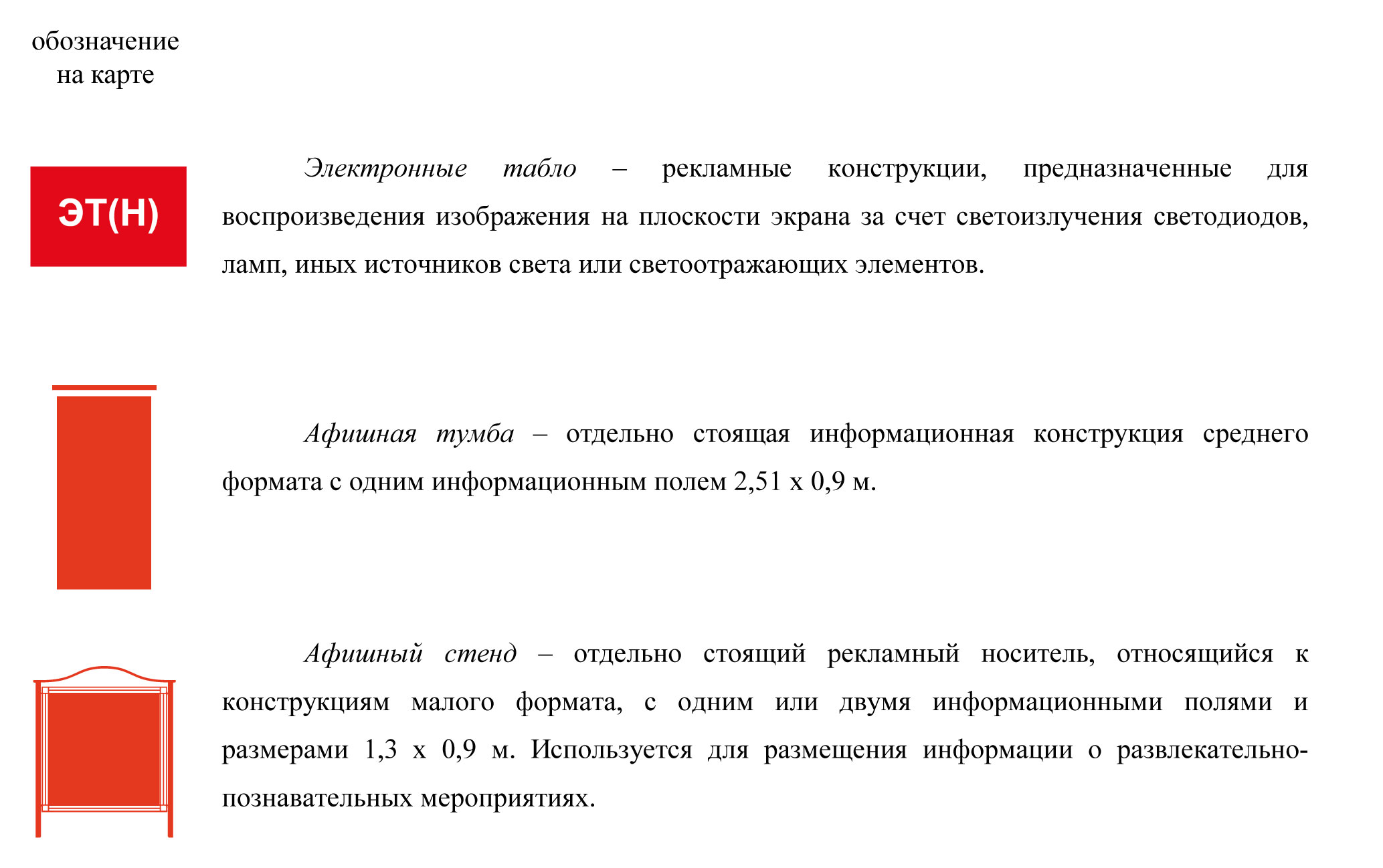 Приложение 2. Реестр рекламных мест (планируемых к размещению рекламных конструкций) на территории города-курорта Кисловодска Ставропольского краяПриложение 3. Паспорта рекламных конструкций на территории города-курорта Кисловодска Ставропольского края (абрисы, фотографии и характеристики рекламных мест)см. графическую часть проекта Приложение 4. Чертежи рекламных конструкций на территории города-курорта Кисловодска Ставропольского края (афишный (остановочный) стенд, афишная тумба)см. графическую часть проекта Приложение 5. Карта размещения рекламных конструкций на территории города-курорта Кисловодска Ставропольского краясм. графическую часть проекта
Приложение 6. Карта зон размещения рекламных конструкций на основе правил землепользования и застройки города-курорта Кисловодска Ставропольского края см. графическую часть проекта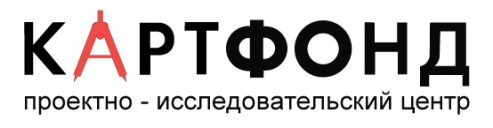 г. Ставрополь, ул. Дзержинского, 158, оф. 306тел.: +7 (962) 454-96-10e-mail: info@kartfond.ruГенеральный директорД.Н. Панинг. Ставрополь, ул. Дзержинского, 158, оф. 306тел.: +7 (962) 454-96-10e-mail: info@kartfond.ruГенеральный директорД.Н. ПанинГенеральный директорРуководитель проектаНачальник отдела картографииНачальник отдела социально-экономического планированияСтарший аналитикКартографД.Н. ПанинР.К. МахмудовН.В. ВерозубВ.С. ПроскуринК.А. ШиряеваА.Е. Стрельникова№п/пСтатус конструкцииТип конструкцииОбозначениярекламной конструкцииМестоположение рекламной конструкцииРазмер информационного поля рекламной конструкцииРазмер информационного поля рекламной конструкцииРазмер информационного поля рекламной конструкцииКоординаты ХКоординаты Y№п/пСтатус конструкцииТип конструкцииОбозначениярекламной конструкцииМестоположение рекламной конструкцииВысота, мШирина, мПлощадь, м2Координаты ХКоординаты Yперспективныйафишный стендАС-001-001-Пг. Кисловодск, ул. Кирова, 121,30,91,17351133,591378080,07перспективныйафишный стендАС-001-002-Пг. Кисловодск, пр-кт Победы 37/11,30,91,17352080,481377983,56перспективныйафишный стендАС-001-003-Пг. Кисловодск, остановка «Гастроном» в сторону центра1,30,91,17349901,291377651,85перспективныйафишный стендАС-001-004-Пг. Кисловодск, остановка санаторий «Кругозор»1,30,91,17351007,621378753,69перспективныйафишный стендАС-001-005-Пг. Кисловодск, перекресток улиц Героев-Медиков и Островского1,30,91,17352116,211377255,88перспективныйафишный стендАС-001-006-Пг. Кисловодск, улица Кутузова, остановка «Горбольница»1,30,91,17350037,731376470,33перспективныйафишный стендАС-001-007-Пг. Кисловодск, ул. Горького, напротив Скорой помощи1,30,91,17351213,091377523,57перспективныйафишный стендАС-001-008-Пг. Кисловодск, ул. Желябова, источник минеральных вод1,30,91,17351084,671378039,99перспективныйафишный стендАС-001-009-Пг. Кисловодск, ул. Желябова, справа от санатория «Долина Нарзанов»1,30,91,17351085,081378074,46перспективныйафишная тумбаАТ-001-010-Пг. Кисловодск, пр-кт  Победы,у магазина «Сити-центр»2,510,92,3351382,81377820,12перспективныйафишный стендАС-001-011-Пг. Кисловодск, ул. Промышленная (возле остановки Автовокзал)1,30,91,17355684,261378996,15перспективныйафишный стендАС-001-012-Пг. Кисловодск, ул .Красноармейская (возле остановки Колоннада)1,30,91,17350326,541377658,45перспективныйафишный стендАС-001-013-Пг. Кисловодск, ул. Гагарина (остановка)1,30,91,17348484,681377509,83перспективныйафишный стендАС-001-014-Пг. Кисловодск, ул. Гагарина1,30,91,17348847,681377648,34перспективныйафишный стендАС-001-015-Пг. Кисловодск, ул. Гагарина1,30,91,17348850,571377639,04перспективныйафишный стендАС-001-016-Пг. Кисловодск, ул. Школа №101,30,91,17349330,421377744,67перспективныйафишный стендАС-001-017-Пг. Кисловодск, ул. Горького у рынка1,30,91,17351222,41377454,6перспективныйафишный стендАС-001-018-Пг. Кисловодск, ул. Горького (остановка центральный рынок)1,30,91,17351331,061377204,37перспективныйафишный стендАС-001-019-Пг. Кисловодск, ул. Горького (остановка центральный рынок)1,30,91,17351325,871377274,15перспективныйафишный стендАС-001-020-Пг. Кисловодск, пр. Победы (Маяковского)1,30,91,17354145,661378498,54перспективныйафишный стендАС-001-021-Пг. Кисловодск, ул. Декабристов1,30,91,17350958,541379836,39перспективныйафишный стендАС-001-022-Пг. Кисловодск, ул. Верхнедонская (остановка)1,30,91,17347740,231378766,71перспективныйафишный стендАС-001-023-Пг. Кисловодск, ул. Ермолова1,30,91,17349161,511377115,06перспективныйафишный стендАС-001-024-Пг. Кисловодск, ул. Ермолова1,30,91,17348999,31376954,17перспективныйафишный стендАС-001-025-Пг. Кисловодск, ул. Ермолова (остановка обувная фабрика)1,30,91,17349471,591377367перспективныйафишный стендАС-001-026-Пг. Кисловодск, ул. Ермолова (остановка обувная фабрика)1,30,91,17349504,981377390,88перспективныйафишный стендАС-001-027-Пг. Кисловодск, ул. Жмакина, кинотеатр Авангард1,30,91,17353408,761377269,14перспективныйафишный стендАС-001-028-Пг. Кисловодск, ул. Жмакина1,30,91,17352966,561377428,41перспективныйафишный стендАС-001-029-Пг. Кисловодск, ул. Западная1,30,91,17354052,481378167,67перспективныйафишный стендАС-001-030-Пг. Кисловодск, пр. Победы (Маяковского)1,30,91,17354202,661378536,55перспективныйафишный стендАС-001-031-Пг. Кисловодск, ул. Западная церковь Кресто-Воздвиженская1,30,91,17354077,371378177,09перспективныйафишный стендАС-001-032-Пг. Кисловодск, ул. Кирова1,30,91,17351717,241378270,12перспективныйафишный стендАС-001-033-Пг. Кисловодск, ул. Кирова1,30,91,17351778,271378310,14перспективныйафишный стендАС-001-034-Пг. Кисловодск сан. «Виктория»1,30,91,17351158,21378074,73перспективныйафишный стендАС-001-035-Пг. Кисловодск сан. «Виктория»1,30,91,17351186,421378064,74перспективныйафишный стендАС-001-036-Пг. Кисловодск, узел связи1,30,91,17352178,41378363,18перспективныйафишный стендАС-001-037-Пг. Кисловодск, ул. Промышленная, (Мебельная фабрика «Бештау»)1,30,91,17355236,461378823,35перспективныйафишный стендАС-001-038-Пг. Кисловодск, ул. Кирова/ул. Широкая1,30,91,17351504,851378230,37перспективныйафишный стендАС-001-039-Пг. Кисловодск, ул. Кирова (остановка на перекрестке с ул. Широкая)1,30,91,17351467,291378202,29перспективныйафишный стендАС-001-040-Пг. Кисловодск, ул. Кисловодская/ул. Вашкевича1,30,91,17351860,191379239,18перспективныйафишный стендАС-001-041-Пг. Кисловодск, ул. Кисловодская/ул. Гайдара1,30,91,17351708,611379248,78перспективныйафишный стендАС-001-042-Пг. Кисловодск, ул. Красивая (остановка пту-29)1,30,91,17353736,881377606,85перспективныйафишный стендАС-001-043-Пг. Кисловодск, ул. Кисловодска/ул. Гайдара1,30,91,17351790,321379185,57перспективныйафишный стендАС-001-044-Пг. Кисловодск, ул. Красивая1,30,91,17353174,791377008,23перспективныйафишный стендАС-001-045-Пг. Кисловодск, ул. Красивая1,30,91,17353570,191377434,92перспективныйафишный стендАС-001-046-Пг. Кисловодск, ул. Промышленная, (Мебельная фабрика «Бештау»)1,30,91,17355266,061378137,04перспективныйафишный стендАС-001-047-Пг. Кисловодск, ул. Красивая (остановка минирынок)1,30,91,17353459,321377355,18перспективныйафишный стендАС-001-048-Пг. Кисловодск, ул. Красивая1,30,91,17353241,851377083,8перспективныйафишный стендАС-001-049-Пг. Кисловодск, ул. Ломоносова/ул. Крылова1,30,91,17349261,361376484,4перспективныйафишный стендАС-001-050-Пг. Кисловодск, ул. Куйбышева (остановка гостиница Солнечная)1,30,91,17352107,161377786,94перспективныйафишный стендАС-001-051-Пг. Кисловодск, ул. Куйбышева (остановка гостиница Солнечная)1,30,91,17352152,131377780,73перспективныйафишный стендАС-001-052-Пг. Кисловодск, ул. Куйбышева/ул. Новая1,30,91,17351952,171377740,83перспективныйафишный стендАС-001-053-Пг. Кисловодск, ул. Куйбышева/ул. Новая1,30,91,17351881,411377752,77перспективныйафишный стендАС-001-054-Пг. Кисловодск, ул. Куйбышева/ул. Горького1,30,91,17351230,971377608,05перспективныйафишный стендАС-001-055-Пг. Кисловодск, ул. Куйбышева/ул. Горького1,30,91,173512431377629,44перспективныйафишный стендАС-001-056-Пг. Кисловодск, ул. Куйбышева –ул. К. Либкнехта (возле остановки)1,30,91,17351509,831377688,18перспективныйафишный стендАС-001-057-Пг. Кисловодск, ул. Куйбышева –ул. К. Либкнехта (возле остановки)1,30,91,17351584,551377682,81перспективныйафишный стендАС-001-058-Пг. Кисловодск, ул. Курганная (остановка конечная)1,30,91,17350614,481376330,11перспективныйафишный стендАС-001-059-Пг. Кисловодск, ул. Кутузова (возле остановки)1,30,91,17351142,841376630,89перспективныйафишный стендАС-001-060-Пг. Кисловодск, ул. Кутузова (возле остановки)1,30,91,17351067,771376567,89перспективныйафишный стендАС-001-061-Пг. Кисловодск, ул. Кутузова1,30,91,17351307,051376882,53перспективныйафишный стендАС-001-062-Пг. Кисловодск, ул. Кутузова, горбольница (возле остановки)1,30,91,17350055,911376476,21перспективныйафишный стендАС-001-063-Пг. Кисловодск, ул. Кутузова, детская поликлиника (возле остановки)1,30,91,17350701,211376320,87перспективныйафишный стендАС-001-064-Пг. Кисловодск, ул. Кутузова, мед. училище (возле остановки)1,30,91,17350498,411376320,87перспективныйафишный стендАС-001-065-Пг. Кисловодск, ул. Кутузова, мед. училище (возле остановки)1,30,91,17350496,431376332,63перспективныйафишный стендАС-001-066-Пг. Кисловодск, ул. Кирова (остановка микрорайон «8 марта»)1,30,91,17352112,471378313,08перспективныйафишный стендАС-001-067-Пг. Кисловодск, ул. Кутузова, школа №12 (возле остановки)1,30,91,17350702,771376311,3перспективныйафишный стендАС-001-068-Пг. Кисловодск, ул. Кутузова/ул. Линейная1,30,91,17350857,931376352,58перспективныйафишный стендАС-001-069-Пг. Кисловодск, ул. Кутузова/ул. Линейная1,30,91,17350850,371376348,71перспективныйафишный стендАС-001-070-Пг. Кисловодск, ул. Ленинградская – ул. Марцинкевича (возле остановки)1,30,91,17352392,341376891,2перспективныйафишный стендАС-001-071-Пг. Кисловодск, ул. Ленинградская/ул. Азербайджанская (остановка возле магнита)1,30,91,17352316,111376560,18перспективныйафишный стендАС-001-072-Пг. Кисловодск, ул. Лермонтова1,30,91,17349300,441377831,73перспективныйафишный стендАС-001-073-Пг. Кисловодск, ул. Ленинградская/ул. Аликоновская1,30,91,17352379,51376888,14перспективныйафишный стендАС-001-074-Пг. Кисловодск, ул. Лермонтова1,30,91,17349376,581377767,83перспективныйафишный стендАС-001-075-Пг. Кисловодск, ул. Ломоносова –ул. Катыхина (возле остановки)1,30,91,17349527,191376948,62перспективныйафишный стендАС-001-076-Пг. Кисловодск, ул. Ломоносова –ул. Катыхина (возле остановки)1,30,91,17349518,491376917,39перспективныйафишный стендАС-001-077-Пг. Кисловодск, ул. Кирова (остановка микрорайон «8 марта» конечная)1,30,91,17352080,931378295,14перспективныйафишный стендАС-001-078-Пг. Кисловодск, ул. Ломоносова/ул. Катыхина1,30,91,17349101,641376628,01перспективныйафишный стендАС-001-079-Пг. Кисловодск, ул. Марцинкевича, гимназия №19 (возле остановки)1,30,91,17352707,31376940,43перспективныйафишный стендАС-001-080-Пг. Кисловодск, ул. Марцинкевича, гимназия №19 (возле остановки)1,30,91,17352900,51377205,18перспективныйафишный стендАС-001-081-Пг. Кисловодск, ул. Озерная, Комсомольский парк1,30,91,17351515,611377133,54перспективныйафишный стендАС-001-082-Пг. Кисловодск, ул. Озерная, старое озеро1,30,91,17352085,461375696,87перспективныйафишный стендАС-001-083-Пг. Кисловодск, ул. Озерная, старое озеро1,30,91,17352121,891375689,1перспективныйафишный стендАС-001-084-Пг. Кисловодск, ул Романенко/ул. Октябрьская1,30,91,17352768,121379017,15перспективныйафишный стендАС-001-085-Пг. Кисловодск, ул. Октябрьская –ул. Хасановская (возле остановки)1,30,91,17352764,271379016,16перспективныйафишный стендАС-001-086-Пг. Кисловодск, ул. Октябрьская –ул. Хасановская (возле остановки)1,30,91,17352724,261379046,16перспективныйафишный стендАС-001-087-Пг. Кисловодск, ул. Октябрьская –ул. Энгельса (возле остановки)1,30,91,17352434,271378906,15перспективныйафишный стендАС-001-088-Пг. Кисловодск, пр. Победы (остановка возле Музыкальной школы)1,30,91,17352016,941377985,57перспективныйафишный стендАС-001-089-Пг. Кисловодск ул. Прудная (возле остановки)1,30,91,17348655,021378182,79перспективныйафишный стендАС-001-090-Пг. Кисловодск, ул. Прудная, 56 Магазин (возле остановки)1,30,91,17348603,221378313,47перспективныйафишный стендАС-001-091-Пг. Кисловодск, ул. Прудная, 56 Магазин (возле остановки)1,30,91,17348637,231378436,35перспективныйафишный стендАС-001-092-Пг. Кисловодск, ул. Прудная КЗХ1,30,91,17348063,121379173,39перспективныйафишный стендАС-001-093-Пг. Кисловодск, ул. Прудная, поворот на сан. «Пикет» (возле остановки)1,30,91,17348458,021378703,38перспективныйафишный стендАС-001-094-Пг. Кисловодск, ул. Революции/ул. Веселая (возле остановки)1,30,91,17351924,271379476,15перспективныйафишный стендАС-001-095-Пг. Кисловодск, ул. Революции/ул. Кисловодская (возле остановки)1,30,91,17352004,261379306,14перспективныйафишный стендАС-001-096-Пг. Кисловодск, ул. Революции/ул. Щербакова (возле остановки)1,30,91,17351754,261379816,14перспективныйафишный стендАС-001-097-Пг. Кисловодск, ул. Революции/ул. Щербакова1,30,91,17351744,311379826,22перспективныйафишный стендАС-001-098-Пг. Кисловодск, ул. Розы Люксембург (возле остановки)1,30,91,17351327,521377072,58перспективныйафишный стендАС-001-099-Пг. Кисловодск, ул. Розы Люксембург (возле остановки)1,30,91,17351289,381377079,51перспективныйафишный стендАС-001-100-Пг. Буденновск, ул. Седлогорская1,30,91,17352416,121379505,04перспективныйафишный стендАС-001-101-Пг. Кисловодск, ул. Седлогорская – пер. Конечный (возле остановки АТП)1,30,91,17352254,271379996,14перспективныйафишный стендАС-001-102-Пг. Кисловодск, ул. Седлогорская – пер. Конечный (возле остановки АТП)1,30,91,17352284,271379966,14перспективныйафишный стендАС-001-103-Пг. Кисловодск, ул. Седлогорская (возле остановки типография)1,30,91,17352344,271379726,14перспективныйафишный стендАС-001-104-Пг. Кисловодск, ул. Седлогорская – пер. Мартовский (возле остановки)1,30,91,17352354,261379666,14перспективныйафишный стендАС-001-105-Пг. Кисловодск, ул. Седлогорская (возле остановки кладбище)1,30,91,17352144,261380306,16перспективныйафишный стендАС-001-106-Пг. Кисловодск, ул. Седлогорская (возле остановки кладбище)1,30,91,17352184,261380256,15перспективныйафишный стендАС-001-107-Пг. Кисловодск, ул. Тостова – ул.Октябрьская (возле остановки)1,30,91,17352824,271378746,16перспективныйафишный стендАС-001-108-Пг. Кисловодск, ул. Тостова –ул. Октябрьская (возле остановки)1,30,91,17352874,261378776,16перспективныйафишный стендАС-001-109-Пг. Кисловодск, ул. Седлогорская (остановка возле АТП Курсовета)1,30,91,17352026,11380725,77перспективныйафишный стендАС-001-110-Пг. Кисловодск (остановка такси у узла связи)1,30,91,17350927,071377772,6перспективныйафишный стендАС-001-111-Пг. Кисловодск, ул. Тостова – ул.Седлогорская (возле остановки)1,30,91,17352564,261378586,14перспективныйафишный стендАС-001-112-Пг. Кисловодск, ул. Тостова – ул. Седлогорская (возле остановки)1,30,91,17352444,261377776,14перспективныйафишный стендАС-001-113-Пг. Кисловодск, ул. у. Алиева (возле остановки)1,30,91,17352788,811377328,87перспективныйафишный стендАС-001-114-Пг. Кисловодск, ул. у. Алиева – ул. Жмакина (возле остановки)1,30,91,17352566,041377589,57перспективныйафишный стендАС-001-115-Пг. Кисловодск, ул. у. Алиева-ул.Пионерская,1 (Азербайджанская) (возле остановки)1,30,91,17353086,651376994,82перспективныйафишный стендАС-001-116-Пг. Кисловодск, ул. Фоменко – ул. Калинина (возле остановки)1,30,91,17353434,261379046,16перспективныйафишный стендАС-001-117-Пг. Кисловодск, ул. Фоменко – ул. Калинина (возле остановки)1,30,91,17353414,261378966,15перспективныйафишный стендАС-001-118-Пг. Кисловодск, ул. Фоменко – ул. Октябрьская (возле остановки)1,30,91,17353094,271378696,15перспективныйафишный стендАС-001-119-Пг. Кисловодск, ул. Фоменко –ул. Октябрьская (возле остановки)1,30,91,17353024,261378656,16перспективныйафишный стендАС-001-120-Пг. Кисловодск, ул. Фоменко – ул. Школьная1,30,91,17353307,941379126,35перспективныйафишный стендАС-001-121-Пг. Кисловодск ул. Прудная (около остановки Ост. Дачный)1,30,91,17348074,051379178,7перспективныйафишный стендАС-001-122-Пг. Кисловодск, ул. Чапаева –пер. Чапаева (возле остановки)1,30,91,17354182,971379111,05перспективныйафишный стендАС-001-123-Пг. Кисловодск, ул. Чапаева –пер. Чапаева (возле остановки)1,30,91,17354245,971379083,36перспективныйафишный стендАС-001-124-Пг. Кисловодск, ул. Чапаева –ул. Короткая (возле остановки)1,30,91,17353604,361378810,15перспективныйафишный стендАС-001-125-Пг. Кисловодск, ул. Чапаева –ул. Короткая (возле остановки)1,30,91,17353579,071378825,66перспективныйафишный стендАС-001-126-Пг. Кисловодск, ул. Чехова –ул. Пороховая, (возле остановки)1,30,91,17354607,061379104,84перспективныйафишный стендАС-001-127-Пг. Кисловодск, ул. Чехова –ул. Пороховая, (возле остановки)1,30,91,17354622,561379151,34перспективныйафишный стендАС-001-128-Пг. Кисловодск, ул. Чехова – ул. Чапаева (возле остановки конечной)1,30,91,17354486,271378956,25перспективныйафишный стендАС-001-129-Пг. Кисловодск, ул. Чехова – ул. Чапаева (возле остановки конечной)1,30,91,17354499,961378946,05перспективныйафишный стендАС-001-130-Пг. Кисловодск, ул. Широкая/ул. Дзержинского (возле остановки)1,30,91,17351275,741379013,64перспективныйафишный стендАС-001-131-Пг. Кисловодск, ул. Широкая/ул. Дзержинского (возле остановки)1,30,91,17351267,761378991,56перспективныйафишный стендАС-001-132-Пг. Кисловодск, ул. Чернышевского (остановка около пер. Зенитный)1,30,91,17350133,761377326,2перспективныйафишный стендАС-001-133-Пг. Кисловодск, ул. Щербакова (возле остановки Школа №7)1,30,91,17351484,261379746,15перспективныйафишный стендАС-001-134-Пг. Кисловодск, ул. Ярошенко (возле остановки «Магазин/сан. Кавказ»)1,30,91,17349244,771377909,07перспективныйафишный стендАС-001-135-Пг. Кисловодск, ул. Ярошенко (возле остановки «Магазин/сан. Кавказ»)1,30,91,17349228,631377897,58перспективныйафишный стендАС-001-136-Пг. Кисловодск, пр-кт Победы (возле остановки Универсам)1,30,91,173514661377807,91перспективныйафишный стендАС-001-137-Пг. Кисловодск, пр-кт Победы (возле остановки Универсам)1,30,91,17351343,991377780,19перспективныйафишный стендАС-001-138-Пг. Кисловодск, ул. Горького (возле остановки Школа №16)1,30,91,17352450,811377618,28перспективныйафишный стендАС-001-139-Пг. Кисловодск, ул. Горького (возле остановки Школа №16)1,30,91,17352396,721377621,49перспективныйафишный стендАС-001-140-Пг. Кисловодск, ул. Чернышевского (остановка около пер. Зенитный)1,30,91,17350130,511377334,09перспективныйафишный стендАС-001-141-Пг. Кисловодск, ул. Чернышевского (остановка около пер. Суворова)1,30,91,17349819,651377253,6перспективныйафишный стендАС-001-142-Пг. Кисловодск, ул. Чернышевского (остановка около пер. Суворова)1,30,91,17349843,391377269,47перспективныйафишный стендАС-001-143-Пг. Кисловодск, пр. Победы (остановка около пер. Зеркальный)1,30,91,17353093,971378254,46перспективныйафишный стендАС-001-144-Пг. Кисловодск, пр. Победы (остановка около пер. Зеркальный)1,30,91,17352998,761378209,16перспективныйафишный стендАС-001-145-Пг. Кисловодск, ул.Вокзальная (остановка около ж/д вокзал)1,30,91,17350481,211378140,61перспективныйафишный стендАС-001-146-Пг. Кисловодск, пр. Победы (остановка около Подкумок)1,30,91,17354638,071378619,44перспективныйафишный стендАС-001-147-Пг. Кисловодск, пр. Мира (остановка около аптеки)1,30,91,17349856,131377646,75перспективныйафишный стендАС-001-148-Пг. Кисловодск, пр. Победы (остановка около Подкумок)1,30,91,17354600,361378631,26перспективныйафишный стендАС-001-149-Пг. Кисловодск, ул. Седлогорская (остановка п. Белореченский)1,30,91,17352034,161380745,84перспективныйафишный стендАС-001-150-Пг. Кисловодск1,30,91,17354687,56511376443,827перспективныйафишный стендАС-001-151-Пг. Кисловодск, ул. Плановая (около остановки п. Зеленогорский)1,30,91,17351051,11373325,61перспективныйафишный стендАС-001-152-Пг. Кисловодск, ул. Центральная(п. Зеленогорский, зеленое эхо)1,30,91,17350847,071373757,22перспективныйафишный стендАС-001-153-Пг. Кисловодск, ул. Центральная(п. Зеленогорский, зеленое эхо)1,30,91,17350831,051373755перспективныйафишный стендАС-001-154-Пг. Кисловодск, ул. Шоссейная (остановка в пос. Индустрия)1,30,91,17347204,851377127,93перспективныйафишный стендАС-001-155-Пг. Кисловодск, (остановка в п. Нарзанный конечная)1,30,91,17346352,521380661,63перспективныйафишный стендАС-001-156-Пг. Кисловодск, п. Нежинский (остановка возле тепличный)1,30,91,17353206,44651376361,569перспективныйафишный стендАС-001-157-Пг. Кисловодск, п. Кисловодский,ул. Вернедонская1,30,91,17347739,791378766,86перспективныйафишный стендАС-001-158-Пг. Кисловодск, пр. Мира (остановка около рынка)1,30,91,17349834,711377631,09перспективныйафишный стендАС-001-159-Пг. Кисловодск, пр. Победы (остановка главная площадь)1,30,91,17353799,271378432,84перспективныйафишный стендАС-001-160-Пг. Кисловодск, пр. Дзержинского (остановка санаторий «Москва»)1,30,91,17351431,261378991,05перспективныйафишный стендАС-001-161-Пг. Кисловодск, пр. Дзержинского (остановка санаторий "Москва")1,30,91,17351375,761378950,16перспективныйафишный стендАС-001-162-Пг. Кисловодск, пр-кт Дзержинского – ул. К. Цеткин1,30,91,17351005,21378736,56перспективныйафишный стендАС-001-163-Пг. Кисловодск, пр-кт Дзержинского – ул. К. Цеткин1,30,91,17351010,021378767,91перспективныйафишный стендАС-001-164-Пг. Кисловодск, пр. Дзержинского, (остановка около перекрестка пр. Дзерджинского/пр. Ленина)1,30,91,17350542,471378643,95перспективныйафишный стендАС-001-165-Пг. Кисловодск, пр. Дзержинскго, (остановка около перекрестка пр. Дзерджинского/пр. Ленина)1,30,91,17350530,721378625,65перспективныйафишный стендАС-001-166-Пг. Кисловодск, ул. Украинская (Главная)1,30,91,17353724,961378391,05перспективныйафишный стендАС-001-167-Пг. Кисловодск, пр-кт Ленина – пр-кт Дзержинского1,30,91,17350793,571378327,69перспективныйафишный стендАС-001-168-Пг. Кисловодск, пр. Первомайский (остановка поликлиника)1,30,91,17350877,311377632,41перспективныйафишный стендАС-001-169-Пг. Кисловодск, пр. Первомайский (остановка поликлиника)1,30,91,17350819,561377644,5перспективныйафишный стендАС-001-170-Пг. Кисловодск, пр. Первомайский (остановка Колоннада)1,30,91,17350268,841377693,85перспективныйафишный стендАС-001-171-Пг. Кисловодск, пр. Победы (остановка стадион)1,30,91,17352480,391378084,96перспективныйафишный стендАС-001-172-Пг. Кисловодск, пр. Победы (остановка цирк)1,30,91,17352528,591378110,82перспективныйафишный стендАС-001-173-Пг. Кисловодск (остановка Швейная Фабрика)1,30,91,17352747,061377560,44перспективныйафишный стендАС-001-174-Пг. Кисловодск, пр. победы (остановка цирк)1,30,91,17352065,541377978,67перспективныйафишный стендАС-001-175-Пг. Кисловодск, ул. Главная (Главная)1,30,91,17353994,061378263,46перспективныйафишный стендАС-001-176-Пг. Кисловодск, ул. Пешеходная1,30,91,17354189,211378313,5перспективныйафишный стендАС-001-177-Пг. Кисловодск, ул. Пешеходная1,30,91,17354200,771378303,81перспективныйафишный стендАС-001-178-Пг. Кисловодск, ул. Героев медиков (остановка возле модуль «Экспресс»)1,30,91,17351766,051377217,78перспективныйафишный стендАС-001-179-Пг. Кисловодск, пр. Победы (остановка рынок минутка)1,30,91,17353495,261378357,15перспективныйафишный стендАС-001-180-Пг. Кисловодск, пр. Победы (остановка рынок минутка)1,30,91,17353432,261378316,14перспективныйафишный стендАС-001-181-Пг. Кисловодск, садовое товарищество «Юбилейное»1,30,91,17354430,211379691,97перспективныйафишный стендАС-001-182-Пг. Кисловодск, ул. Гора Пикет (остановка санаторий «Заря»)1,30,91,17348732,271379566,15перспективныйафишный стендАС-001-183-Пг. Кисловодск, ул. Клубная (остановка санаторий «Орджоникидзе»)1,30,91,17350734,261379466,16перспективныйафишный стендАС-001-184-Пг. Кисловодск, ул. Гора Пикет (остановка санаторий «Пикет»)1,30,91,17348884,461379110перспективныйафишный стендАС-001-185-Пг. Кисловодск, ул. Гора Пикет (остановка санаторий «Пикет»)1,30,91,17348877,751379097,61перспективныйафишный стендАС-001-186-Пг. Кисловодск, ул. Промышленная (остановка САХ)1,30,91,17355064,261377706,15перспективныйафишный стендАС-001-187-Пг. Кисловодск, ул. Промышленная (остановка САХ)1,30,91,17355122,631377732,25перспективныйафишный стендАС-001-188-Пг. Кисловодск, пр. Мира (остановка возле клуб Патриот/ Собор)1,30,91,17349686,551377751,99перспективныйафишный стендАС-001-189-Пг. Кисловодск, ул. Промышленная (остановка СУЭСР КАС)1,30,91,17355276,31378439,2перспективныйафишный стендАС-001-190-Пг. Кисловодск, ул. 40 лет Октября (остановка)1,30,91,17351542,171377106,54перспективныйафишный стендАС-001-191-Пг. Кисловодск, ул. 40 лет Октября (остановка мясокомбинат)1,30,91,17352158,371376626,33перспективныйафишный стендАС-001-192-Пг. Кисловодск, ул. 40 лет Октября (остановка пожарная часть)1,30,91,17351967,271376726,23перспективныйафишный стендАС-001-193-Пг. Кисловодск, ул. Азербайджанская (остановка пожарная часть)1,30,91,17352468,321376444,35перспективныйафишный стендАС-001-194-Пг. Кисловодск, ул. Азербайджанская (остановка химчистка)1,30,91,17352666,571376618,71перспективныйафишный стендАС-001-195-Пг. Кисловодск, ул. Азербайджанская (остановка химчистка)1,30,91,17352735,61376659,69перспективныйафишный стендАС-001-196-Пг. Кисловодск, ул. Свердлова (остановка перекресток с ул. 8 марта)1,30,91,17351850,261378961,14перспективныйафишный стендАС-001-197-Пг. Кисловодск, ул. Свердлова (остановка перекресток с ул. 8 марта)1,30,91,17351875,261378929,16перспективныйафишный стендАС-001-198-Пг. Кисловодск, ул. Чкалова (остановка на перекрестке ул. Авиации)1,30,91,17350418,671377353,56перспективныйафишный стендАС-001-199-Пг. Кисловодск, пр. Мира (остановка возле клуб Патриот/Собор)1,30,91,17349643,081377750,58перспективныйафишный стендАС-001-200-Пг. Кисловодск, ул. Чкалова (остановка на перекрестке ул. Авиации)1,30,91,17350380,351377383,83перспективныйафишный стендАС-001-201-Пг. Кисловодск, ул. Вокзальная (остановка ж/д вокзал)1,30,91,17350456,441378198,66перспективныйафишный стендАС-001-202-Пг. Кисловодск, ул. Вокзальная (остановка «Нарзанные ванны»)1,30,91,17350700,071377736,84перспективныйафишный стендАС-001-203-Пг. Кисловодск, ул. Вокзальная (остановка "Нарзанные ванный")1,30,91,17350689,151377811,21перспективныйафишный стендАС-001-204-Пг. Кисловодск, ул. Ленинградская (остановка на перекрестке с ул. Героев медиков, Госстрах)1,30,91,17352288,151377307,06перспективныйафишный стендАС-001-205-Пг. Кисловодск, ул. Гагарина (остановка)1,30,91,17348479,461377519,28перспективныйафишный стендАС-001-206-Пг. Кисловодск, пр-кт Первомайский (Остановка возле кинотеатра «Октябрь»)1,30,91,17350961,371377741,43перспективныйафишный стендАС-001-207-Пг. Кисловодск, ул. Азербайджанская, автобусная остановка напротив Химчистки1,30,91,17352774,991376721,79перспективныйафишная тумбаАС-001-208-Пг. Кисловодск, ул. Куйбышева, автобусная остановка у Тубдиспансера2,510,92,3351206,081377636,7перспективныйафишная тумбаАТ-001-209-Пг. Кисловодск, продуктовый рынок, район Минутка2,510,92,3353471,911378395,97перспективныйафишная тумбаАТ-001-210-Пг. Кисловодск, угол улиц Кирова и Желябова, перед магазином «Клен»2,510,92,33511061378068,49перспективныйафишная тумбаАТ-001-211-Пг. Кисловодск, ул. Широкая2,510,92,3351301,291378963,87перспективныйафишная тумбаАТ-001-212-Пг. Кисловодск, угол Привокзальной площади и ул. Шаляпина2,510,92,3350466,41378232,53213.перспективныйафишная тумбаАТ-001-213-Пг. Кисловодск, пр-т Ленина /ул. Стопани2,510,92,3350832,461378322,28214.перспективныйафишная тумбаАТ-001-214-Пг. Кисловодск, ул. Семашко/пр-т Ленина (площадка около ГЛПУ «Санаторий им. Н.А. Семашко»)2,510,92,3350779,171378341,59215.перспективныйафишная тумбаАТ-001-215-Пг. Кисловодск, ул. Дзержинского/пр-т Ленина (площадка «Ландо»)2,510,92,3350607,691378637,73216.перспективныйафишная тумбаАТ-001-216-Пг. Кисловодск, ул. Санаторная/пр-т Ленина (район бювета «Ротонда»)2,510,92,3350474,141379033,78217.перспективныйафишная тумбаАТ-001-217-Пг. Кисловодск, пр-т Ленина (лестница архитектора И.И. Леонидова)2,510,92,3350404,331379496,42218.перспективныйафишная тумбаАТ-001-218-Пг. Кисловодск, пр-т Мира (Колоннада)2,510,92,3350101,301377663,65219.перспективныйафишная тумбаАТ-001-219-Пг. Кисловодск, пер. Парковый (сан. Узбекистон)2,510,92,3349653,371377912,03220.перспективныйафишная тумбаАТ-001-220-Пг. Кисловодск, пр-т Дзержинского (начало «Малой Каскадной лестницы»)2,510,92,3350383,561379611,16221.перспективныйафишная тумбаАТ-001-221-Пг. Кисловодск, пер. Пикетный (сан. Родник)2,510,92,3349158,121378842,49222.перспективныйафишная тумбаАТ-001-222-Пг. Кисловодск, пр-т Победы (сан. МЧС)2,510,92,3352962,921378227,16223.перспективныйэлектронное таблоЭТ-001-223-Пг. Кисловодск, пр-т Победы 21224354479,761378586,16224.перспективныйэлектронное таблоЭТ-001-224-Пг. Кисловодск, пр-т Победы 21224354467,111378587,19